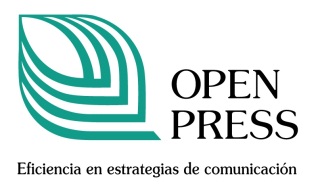 28-06-12 | EconomíaLa Asociación Dirigentes de Empresas cumple 70 añosFundada el 3 de julio de 1942, ADE promueve la investigación, el aporte de ideas y la discusión de temas vinculados a economía, managment, marketing, planeamiento estratégico, comercio exterior, gestión ambiental, recursos humanos, relaciones institucionales y otras disciplinas vinculadas con la actividad empresaria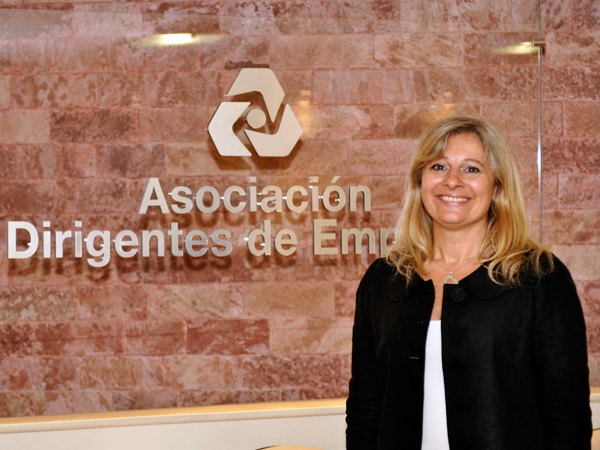 Elizabeth O'Donnell, presidente de ADESe trata de una entidad que conforma un sólido espacio institucional que contribuye al crecimiento del país, revalorizando la importancia social del sector empresario, como un espacio de creación y generación de nuevas posibilidades para la trascendencia del ser humano.Es la primera Institución Empresaria no Gremial, en su tipo, en Argentina, y también en América Latina; creadora y patrocinante de la Fundación de Altos Estudios en Ciencias Comerciales y de la Universidad de Ciencias Empresariales y Sociales. Cuenta con socios dirigentes de empresas grandes, medianas y pequeñas que representan a los principales sectores productivos de la economía nacional.Hoy preside ADE Elizabeth O'Donnell y la acompañan como vicepresidente primero y segundo Daniel Marcú y Bruno Bogliolo, y prosecretario Hernán O'Donnell.http://www.infobae.com/notas/656155-La-Asociacion-Dirigentes-de-Empresas-cumple-70-anos.html